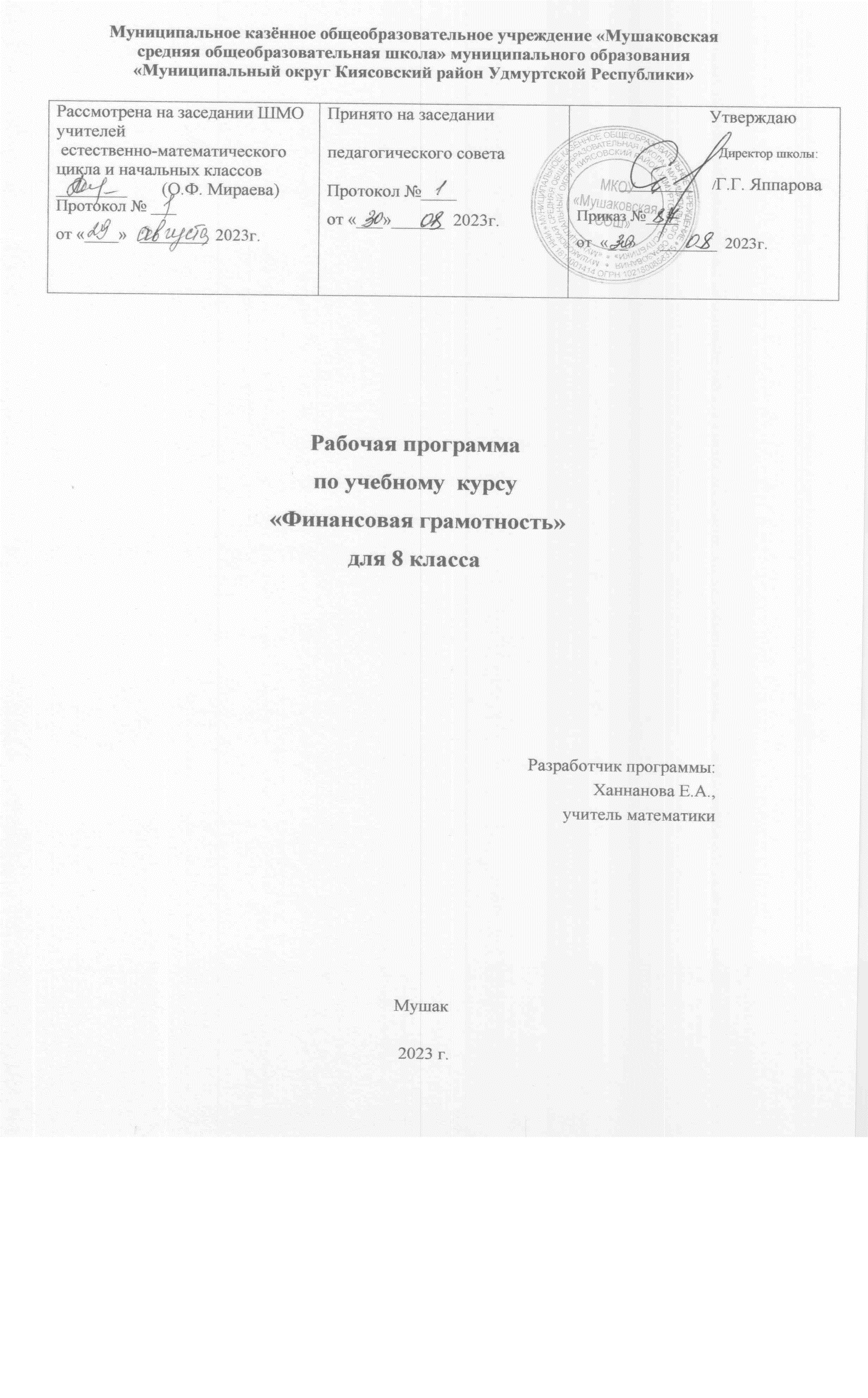                                                  Пояснительная запискаРабочая программа предмета «Финансовой грамотности» для учащихся 8 классов разработана в соответствии с требованиями Федерального государственного образовательного стандарта основного общего образования. Основные документы, используемые при составлении рабочей программы: Федеральный закон от29.12.2012 № 273-ФЗ «Об образовании в Российской Федерации»; Концепция Национальной программы повышения уровня финансовой грамотности населения РФ; Проект Минфина России «Содействие повышению уровня финансовой грамотности населения и развитию финансового образования в РФ». Федеральный государственный образовательный стандарт основного общего образования, утвержденный приказом Минобрнауки России от 17.12.2010 № 1897 (с изменениями и дополнениями от 29.12.2014 №1644, от 31.12.2015 №1577); Федеральный перечень учебников, рекомендуемых к использованию при реализации имеющих государственную аккредитацию образовательных программ начального общего, основного общего, среднего общего образовании, утвержденный приказом Минобрнауки России от 31.03.2014 № 253 (в ред. Приказа Министерства просвещения РФ от 8 мая 2019 г. N 233 «О внесении изменений в федеральный перечень учебников, рекомендуемых к использованию при реализации имеющих государственную аккредитацию образовательных программ начального общего, основного общего, среднего общего образования, утвержденный приказом Министерства просвещения Российской Федерации от 28 декабря 2018 г. N 345»); В 8 классах дети обучаются в возрасте 14–15 лет, когда с правовой точки зрения они обретают часть прав и обязанностей, в том числе в финансовой сфере. Поэтому становится необходимым обучить подростков тем умениям, которые будут нужны для оптимального поведения в современных условиях финансового мира. В данном курсе вопросы бюджетирования рассматриваются на более сложном уровне, нежели в предыдущих классах, исследуются вопросы долгосрочного планирования бюджета семьи и особое внимание уделяется планированию личного бюджета. Значительное внимание в курсе уделяется формированию компетенции поиска, подбора, анализа и интерпретации финансовой информации из различных источников, как на электронных, так и на бумажных носителях. Цель обучения: формирование основ финансовой грамотности у учащихся 8 классов, предполагающей освоение базовых финансово-экономических понятий, являющихся отражением важнейших сфер финансовых отношений, а также практических умений и компетенций, позволяющих эффективно взаимодействовать с широким кругом финансовых институтов, таких как банки, налоговый орган, пенсионная система и др.                                 Планируемые результаты освоения учебного предмета Личностные результаты освоения курса основ финансовой грамотности в 8 классе включают в себя: Личностными результатами изучения курса «Финансовая грамотность» являются: сформированность ответственности за принятие решений в сфере личных финансов; готовность пользоваться своими правами в финансовой сфере и исполнять возникающие в связи с взаимодействием с финансовыми институтами обязанности. Метапредметными результатами изучения курса «Финансовая грамотность» являются: сформированность умения анализировать проблему и определять финансовые и государственные учреждения, в которые необходимо обратиться для их решения; владение умением поиска различных способов решения финансовых проблем и их оценки; владение умением осуществлять краткосрочное и долгосрочное планирование по- ведения в сфере финансов; сформированность умения устанавливать причинно – следственные связи между социальными и финансовыми явлениями и процессами; умение осуществлять элементарный прогноз в сфере личных финансов и оценивать свои поступки; вступать в коммуникацию со сверстниками и учителем, понимать и продвигать предлагаемые идеи; анализировать и интерпретировать финансовую информацию из различных источников. Предметными результатами изучения курса «Финансовая грамотность» являются: владение понятиями: деньги и денежная масса, покупательная способность денег, человеческий капитал, благосостояние семьи, профицит и дефицит семейного бюджета, банк, инвестиционный фонд, финансовое планирование, форс – мажор, страхование, финансовые риски, бизнес, валюта и валютный рынок, прямые и косвенные налоги, пенсионный фонд и пенсионная система; владение знанием: структуры денежной массы, структуры доходов населения страны и способов еѐ определения, зависимости уровня благосостояния от структуры источников доходов семьи, статей семейного и личного бюджета и способов их корреляции, основных видов финансовых услуг и продуктов, предназначенных для физических лиц, возможных норм сбережения, способов государственной поддержки в случаях попадания в сложные жизненные ситуации, видов страхования, видов финансовых рисков, способов использования банковских продуктов для решения своих финансовых задач, способов определения курса валют и мест обмена, способов уплаты налогов, принципов устройства пенсионной системы в РФ.  Тематическое планированиеСодержание учебного предмета Раздел 1. Управление денежными средствами семьи Происхождение денег, источники денежных средств семьи, контроль семейных расходов, построение семейного бюджета. Знать о происхождении денег, источниках денежных средств семьи. Уметь контролировать семейные расходы. Знать построение семейного бюджета. Уметь пользоваться дебетовой картой. Определять причины роста инфляции. Развивать критическое мышление. Раздел 2. Способы повышения семейного благосостояния Способы увеличения семейных доходов с использованием услуг финансовых организаций, финансовое планирование как способ повышения благосостояния. Знать финансовые организации. Понимать принцип хранения денег на банковском счѐте. Знать способы увеличения семейных доходов. Уметь планировать свои расходы и приумножать свои доходы. Уметь рассчитывать реальный банковский процент, Уметь отличать инвестиции от сбережений. Уметь анализировать договоры. Искать необходимую информацию на сайтах банков, страховых компаний и др. финансовых учреждений. Раздел 3. Риски в мире денег Особые жизненные ситуации и как с ними справиться, риски в мире денег. Знать, как справляться с особыми жизненными ситуациями с финансовой точки зрения. Уметь предугадывать риски в мире денег и справляться с ними. Уметь читать договор страхования. Уметь рассчитывать ежемесячные платежи по страхованию. Уметь пользоваться банковской картой с минимальным финансовым риском. Раздел 4. Семья и финансовые организации: как сотрудничать без проблем Банки и их роль в жизни семьи. Собственный бизнес. Валюта в современном мире. Понимать устройство банковой системы. Понимать ответственность и рискованность занятия бизнесом. Уметь читать договор с банком. Уметь рассчитывать банковский процент и сумму выплат по вкладам. Находить актуальную информацию на специальных сайтах, посвященных созданию малого бизнеса. Рассчитывать издержки, доход, прибыль. Переводить одну валюту в другую. Раздел 5. Человек и государство: как они взаимодействуют Налоги и их роль в жизни семьи, пенсионное обеспечение и финансовое благополучие в старости. Понимать неотвратимости наказания (штрафов) за неуплату налогов и негативное влияние штрафов на семейный бюджет. Уметь находить актуальную информацию о пенсионной системе и накоплениях в сети Интернет. Планировать расходы на уплату налогов.                                                    Поурочное    планированиеМетодическое и материально – техническое обеспечениеФинансовая грамотность: материалы для учащихся. 5 - 9 классы общеобразоват. орг. / И. В. Липсиц, Е. А. Вигдорчик. — М.: ВИТА-ПРЕСС, 2014.Финансовая грамотность: методические рекомендации для учителя. 5–9 классы общеобразоват. орг. / Е. А. Вигдорчик, И. В. Липсиц, Ю. Н. Корлю- гова. — М.: ВИТА-ПРЕСС, 2014.Финансовая грамотность: контрольные измерительные материалы. 5 - 9 классы общеобразоват. орг. / Ю. Н. Корлюгова, Е. А. Вигдорчик, И. В. Липсиц — М.: ВИТА-ПРЕСС, 2014.Интернет-ресурсы:1.	Сайт журнала «Семейный бюджет» — http://www.7budget.ru;2.	Сайт по основам финансовой грамотности «Достаток.ру» — http://www.dostatok.ru.Тема занятияКоличество часов Раздел 1. Управление денежными средствами семьи8Раздел 2.  Способы повышения семейного благосостояния6Раздел 3. Риски в мире денег7Раздел 4. Семья и финансовые организации: как сотрудничать без проблем8Раздел 5. Человек и государство: как они взаимодействуют5Итого34№ п/п Раздел. Тема урока Количество                  часовПримечание                 Раздел 1. Управление денежными средствами семьи                                                       (8 часов)                 Раздел 1. Управление денежными средствами семьи                                                       (8 часов)                 Раздел 1. Управление денежными средствами семьи                                                       (8 часов)1.  Деньги: что это такое? 1 2.  Что может происходить с деньгами и как это влияет на финансы нашей семьи 1 3.  Какие бывают источники доходов 1 4.  От чего зависят личные и семейные доходы 1 5.  Как контролировать семейные расходы и зачем это делать 1 6.  Что такое семейный бюджет и как его построить1 7.  Как оптимизировать семейный бюджет 1 8.  Практическая  работа 1                Раздел 2. Способы повышения семейного благосостояния. (6 часов)                Раздел 2. Способы повышения семейного благосостояния. (6 часов)                Раздел 2. Способы повышения семейного благосостояния. (6 часов) 9Для чего нужны финансовые организации110.  Как увеличить семейные расходы с использованием финансовых организаций 1 11.  Для чего нужно осуществлять финансовое планирование 1 12.  Как осуществлять финансовое планирование на разных жизненных этапах 1 13.  Практическая работа 1 14.  Деловая игра1 Раздел 3. Риски в мире денег. Семья и финансовые организации: как сотрудничать без проблем  (7 часов)Раздел 3. Риски в мире денег. Семья и финансовые организации: как сотрудничать без проблем  (7 часов)Раздел 3. Риски в мире денег. Семья и финансовые организации: как сотрудничать без проблем  (7 часов)15ОЖС: рождение ребёнка, потеря кормильца116ОЖС: болезнь, потеря работы, природные и техногенные катастрофы117.  Чем поможет страхование 1 18.  Какие бывают финансовые риски 1 19.  Что такое финансовые пирамиды 1 20.  Практическая  работа 1 21.  Игра -викторина 1 Раздел 4. Семья и финансовые организации: как сотрудничать без проблем                                                        (8 часов)Раздел 4. Семья и финансовые организации: как сотрудничать без проблем                                                        (8 часов)Раздел 4. Семья и финансовые организации: как сотрудничать без проблем                                                        (8 часов)22.  Что такое банк и чем он может быть вам полезен 1 23.  Польза и риски банковских карт 1  24 Что такое бизнес125.  Как создать свое дело 1 26.  Что такое валютный рынок и как он устроен 1 27.  Можно ли выиграть, размещая сбережения в валюте 1 28.  Практическая  работа 1 29.  Деловая игра1                  Раздел 5. Человек и государство: как они взаимодействуют                                                  (5 часов)                 Раздел 5. Человек и государство: как они взаимодействуют                                                  (5 часов)                 Раздел 5. Человек и государство: как они взаимодействуют                                                  (5 часов)30.  Что такое налоги и зачем их платить 1 31.  Какие налоги мы платим 1 32.  Что такое пенсия и как сделать ее достойной 1 33.   Практическая работа 1 34.  Деловая игра 1 